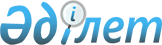 О районном бюджете Джангельдинского района на 2018-2020 годы
					
			С истёкшим сроком
			
			
		
					Решение маслихата Джангельдинского района Костанайской области от 22 декабря 2017 года № 143. Зарегистрировано Департаментом юстиции Костанайской области 10 января 2018 года № 7477. Прекращено действие в связи с истечением срока
      В соответствии с подпунктом 1) пункта 1 статьи 6 Закона Республики Казахстан от 23 января 2001 года "О местном государственном управлении и самоуправлении в Республике Казахстан" Джангельдинский районный маслихат РЕШИЛ:
      1. Утвердить бюджет Джангельдинского района на 2018-2020 годы согласно приложениям 1, 2 и 3 соответственно, в том числе на 2018 год в следующих объемах:
      1) доходы – 3224315,8 тысяч тенге, в том числе по:
      налоговым поступлениям – 198219,0 тысяч тенге;
      неналоговым поступлениям – 2860,0 тысяч тенге;
      поступлениям от продажи основного капитала – 1281,0 тысяча тенге;
      поступлениям трансфертов – 3021955,8 тысяч тенге;
      2) затраты – 3383589,4 тысяч тенге;
      3) чистое бюджетное кредитование – 4288,0 тысяч тенге, в том числе:
      бюджетное кредитование – 7178,0 тысяч тенге;
      погашение бюджетных кредитов – 2890,0 тысяч тенге;
      4) сальдо по операциям с финансовыми активами – 0,0 тенге;
      5) дефицит (профицит) бюджета – -163561,6 тысяча тенге;
      6) финансирование дефицита (использование профицита) бюджета – 163561,6 тысяча тенге.
      Сноска. Пункт 1 - в редакции решения маслихата Джангельдинского района Костанайской области от 16.11.2018 № 205 (вводится в действие с 01.01.2018).


      2. Учесть, что в бюджете района на 2018 год предусмотрено поступление целевых текущих трансфертов из республиканского бюджета в следующих размерах:
      1) на выплату государственной адресной социальной помощи в сумме – 22 200,0 тысяч тенге;
      2) на внедрение консультантов по социальной работе и ассистентов в центрах занятости населения в сумме – 8 068,0 тысяч тенге;
      3) на реализацию Плана мероприятий по обеспечению прав и улучшению качества жизни инвалидов в Республике Казахстан на 2012-2018 годы в сумме – 1364,0 тысячи тенге;
      4) на развитие рынка труда в сумме – 12 537,0 тысяч тенге;
      5) на доплату учителям в сумме – 12 704,0 тысячи тенге;
      6) на доплату учителям организаций образования, реализующим учебные программы начального, основного и общего среднего образования по обновленному содержанию и возмещение сумм, выплаченных по данному направлению расходов за счет средств местных бюджетов на 2018 год в сумме – 75 987,0 тысяч тенге.
      Сноска. Пункт 2 с изменениями, внесенными решением маслихата Джангельдинского района Костанайской области от 07.06.2018 № 178 (вводится в действие с 01.01.2018).


      3. Учесть, что в бюджете района на 2018 год предусмотрено поступление целевых текущих трансфертов из обласного бюджета в следующих размерах:
      1) на создание цифровой образовательной инфраструктуры в сумме – 15 897,0 тысяч тенге;
      2) на проведение ветеринарных мероприятий по энзоотическим болезням животных в сумме – 7 974,0 тысяч тенге;
      3) на утилизацию биологических отходов с использованием инсинераторов в сумме – 3 168,0 тысяч тенге;
      4) на установление и пропашку административных границ в сумме – 2 651,0 тысяч тенге;
      5) на краткосрочное профессиональное обучение рабочих кадров по востребованным на рынке труда профессиям и навыкам, включая обучение в мобильных центрах, в рамках Программы развития продуктивной занятости и массового предпринимательства на 2017-2021 годы в сумме – 5 605,0 тысяч тенге;
      6) на аутсорсинг услуг в сфере занятости населения частным агентствам занятости в рамках Программы развития продуктивной занятости и массового предпринимательства на 2017- 2021 годы в сумме – 1 096,0 тысяч тенге;
      7) на предоставление государственных грантов на реализацию новых бизнес-идей в рамках второго направления Программы развития продуктивной занятости и массового предпринимательства на 2017- 2021 годы в сумме – 721,5 тысячи тенге;
      8) на закуп оборудования и услуги по монтажу и пуско-наладочных работ дополнительного канала для расширения существующей цифровой радиорелейной линии на участке "Амангельды – Торгай" в сумме – 40 000,0 тысяч тенге;
      9) на проведение противоэпизоотических мероприятий против нодулярного дерматита крупного рогатого скота в сумме – 5 788,0 тысяч тенге.
      Сноска. Пункт 3 с изменениями, внесенными решениями маслихата Джангельдинского района Костанайской области от 15.02.2018 № 152 (вводится в действие с 01.01.2018); от 07.06.2018 № 178 (вводится в действие с 01.01.2018).


      4. Учесть, что в бюджете района на 2018 год предусмотрено поступление целевых трансфертов на развитие из областного и республиканского бюджета в следующих размерах:
      на реконструкцию водоснабжения села Акшыганак Джангельдинского района Костанайской области в сумме – 243 032,0 тысяч тенге, в том числе:
      из республиканского трансферта – 218 728,0 тысяч тенге;
      из областного трансферта – 24 304,0 тысяч тенге.
      4-1. Учесть, что в бюджете района на 2018 год предусмотрено поступление целевых трансфертов на развитие из областного и республиканского бюджета в следующих размерах:
      на реконструкцию системы водоснабжения села Торгай Джангельдинского района Костанайской области в сумме – 444 236,7 тысячи тенге, в том числе:
      из республиканского трансферта – 399 813,0 тысяч тенге;
      из областного трансферта – 44 423,7 тысячи тенге.
      Сноска. Решение дополнено пунктом 4-1 в соответствии с решением маслихата Джангельдинского района Костанайской области от 07.06.2018 № 178 (вводится в действие с 01.01.2018).


      5. Учесть, что в бюджете района на 2018 год предусмотрено распределение сумм бюджетных кредитов местным исполнительным органам для реализации мер социальной поддержки специалистов в сумме - 7215,0 тысяч тенге.
      6. Учесть, что в бюджете района на 2018 год предусмотрен объем субвенций, передаваемой из областного бюджета в сумме 2 102 910,0 тысяч тенге.
      7. Утвердить перечень бюджетных программ, не подлежащих секвестру в процессе исполнения районного бюджета на 2018 год, согласно приложению 4.
      8. Настоящее решение вводится в действие с 1 января 2018 года.
      "СОГЛАСОВАНО"
      Руководитель государственного
      учреждения "Отдел экономики и
      бюджетного планирования
      Джангельдинского района"
      ______________________ Е. Биржикенов
      22 декабря 2017 года Районный бюджет Джангельдинского района на 2018 год
      Сноска. Приложение 1 – в редакции решения маслихата Джангельдинского района Костанайской области от 16.11.2018 № 205 (вводится в действие с 01.01.2018). Районный бюджет Джангельдинского района на 2019 год
      Сноска. Приложение 2 – в редакции решения маслихата Джангельдинского района Костанайской области от 07.06.2018 № 178 (вводится в действие с 01.01.2018). Районный бюджет Джангельдинского района на 2020 год
      Сноска. Приложение 3 – в редакции решения маслихата Джангельдинского района Костанайской области от 15.02.2018 № 152 (вводится в действие с 01.01.2018). Перечень бюджетных программ, не подлежащих секвестру в процессе исполнения районного бюджета на 2018 год
					© 2012. РГП на ПХВ «Институт законодательства и правовой информации Республики Казахстан» Министерства юстиции Республики Казахстан
				
      Председатель сессии

К. Раш

      Секретарь Джангельдинского

      районного маслихата

С. Нургазин
Приложение 1
к решению маслихата
от 22 декабря 2017 года №143
Категория
Категория
Категория
Категория
Сумма, тысяч тенге
Класс
Класс
Класс
Сумма, тысяч тенге
Подкласс
Подкласс
Сумма, тысяч тенге
Наименование
Сумма, тысяч тенге
І. ДОХОДЫ
3224315,8
1
Налоговые поступления
198219,0
01
Подоходный налог
89045,0
2
Индивидуальный подоходный налог
89045,0
03
Социальный налог
87844,0
1
Социальный налог
87844,0
04
Hалоги на собственность
15943,0
1
Hалоги на имущество
4327,0
3
Земельный налог
483,0
4
Hалог на транспортные средства
10579,0
5
Единый земельный налог
554,0
05
Внутренние налоги на товары, работы и услуги
4587,0
2
Акцизы
317,0
3
Поступления за использование природных и других ресурсов
2500,0
4
Сборы за ведение предпринимательской и профессиональной деятельности
1770,0
08
Обязательные платежи, взимаемые за совершение юридически значимых действий и (или) выдачу документов уполномоченными на то государственными органами или должностными лицами
800,0
1
Государственная пошлина
800,0
2
Неналоговые поступления
2860,0
01
Доходы от государственной собственности
980,0
5
Доходы от аренды имущества, находящегося в государственной собственности
980,0
06
Прочие неналоговые поступления
1880,0
1
Прочие неналоговые поступления
1880,0
3
Поступления от продажи основного капитала
1281,0
01
Продажа государственного имущества, закрепленного за государственными учреждениями
1200,0
1
Продажа государственного имущества, закрепленного за государственными учреждениями
1200,0
03
Продажа земли и нематериальных активов
81,0
1
Продажа земли
81,0
4
Поступления трансфертов 
3021955,8
02
Трансферты из вышестоящих органов государственного управления
3021955,8
2
Трансферты из областного бюджета
3021955,8
Функциональная группа
Функциональная группа
Функциональная группа
Функциональная группа
Функциональная группа
Сумма, тысяч тенге
Функциональная подгруппа
Функциональная подгруппа
Функциональная подгруппа
Функциональная подгруппа
Сумма, тысяч тенге
Администратор бюджетных программ
Администратор бюджетных программ
Администратор бюджетных программ
Сумма, тысяч тенге
Программа
Программа
Сумма, тысяч тенге
Наименование
Сумма, тысяч тенге
ІІ. ЗАТРАТЫ
3383589,4
01
Государственные услуги общего характера
445492,8
1
Представительные, исполнительные и другие органы, выполняющие общие функции государственного управления
309930,0
112
Аппарат маслихата района (города областного значения)
18355,0
001
Услуги по обеспечению деятельности маслихата района (города областного значения)
18185,0
003
Капитальные расходы государственного органа
170,0
122
Аппарат акима района (города областного значения)
170368,3
001
Услуги по обеспечению деятельности акима района (города областного значения)
159657,0
003
Капитальные расходы государственного органа
10171,3
113
Целевые текущие трансферты из местных бюджетов
540,0
123
Аппарат акима района в городе, города районного значения, поселка, села, сельского округа
121206,7
001
Услуги по обеспечению деятельности акима района в городе, города районного значения, поселка, села, сельского округа
111080,7
022
Капитальные расходы государственного органа
10126,0
2
Финансовая деятельность
1475,0
459
Отдел экономики и финансов района (города областного значения)
1475,0
003
Проведение оценки имущества в целях налогообложения
500,0
010
Приватизация, управление коммунальным имуществом, постприватизационная деятельность и регулирование споров, связанных с этим
975,0
9
Прочие государственные услуги общего характера
134087,8
458
Отдел жилищно-коммунального хозяйства, пассажирского транспорта и автомобильных дорог района (города областного значения)
113408,8
001
Услуги по реализации государственной политики на местном уровне в области жилищно-коммунального хозяйства, пассажирского транспорта и автомобильных дорог
10138,1
013
Капитальные расходы государственного органа
4700,0
067
Капитальные расходы подведомственных государственных учреждений и организаций
21780,3
113
Целевые текущие трансферты из местных бюджетов
76790,4
459
Отдел экономики и финансов района (города областного значения)
20679,0
001
Услуги по реализации государственной политики в области формирования и развития экономической политики, государственного планирования, исполнения бюджета и управления коммунальной собственностью района (города областного значения)
20299,0
015
Капитальные расходы государственного органа
380,0
02
Оборона
7394,0
1
Военные нужды
4910,0
122
Аппарат акима района (города областного значения)
4910,0
005
Мероприятия в рамках исполнения всеобщей воинской обязанности
4910,0
2
Организация работы по чрезвычайным ситуациям
2484,0
122
Аппарат акима района (города областного значения)
2484,0
006
Предупреждение и ликвидация чрезвычайных ситуаций масштаба района (города областного значения)
750,0
007
Мероприятия по профилактике и тушению степных пожаров районного (городского) масштаба, а также пожаров в населенных пунктах, в которых не созданы органы государственной противопожарной службы
1734,0
04
Образование
1573314,2
1
Дошкольное воспитание и обучение
80851,0
464
Отдел образования района (города областного значения)
80851,0
009
Обеспечение деятельности организаций дошкольного воспитания и обучения
55336,0
040
Реализация государственного образовательного заказа в дошкольных организациях образования
25515,0
2
Начальное, основное среднее и общее среднее образование
1435978,1
123
Аппарат акима района в городе, города районного значения, поселка, села, сельского округа
2407,0
005
Организация бесплатного подвоза учащихся до школы и обратно в сельской местности
2407,0
464
Отдел образования района (города областного значения)
1394476,1
003
Общеобразовательное обучение
1365082,1
006
Дополнительное образование для детей
29394,0
465
Отдел физической культуры и спорта района (города областного значения)
39095,0
017
Дополнительное образование для детей и юношества по спорту
39095,0
9
Прочие услуги в области образования
56485,1
464
Отдел образования района (города областного значения)
56485,1
001
Услуги по реализации государственной политики на местном уровне в области образования
13864,0
005
Приобретение и доставка учебников, учебно-методических комплексов для государственных учреждений образования района (города областного значения)
23450,0
007
Проведение школьных олимпиад, внешкольных мероприятий и конкурсов районного (городского) масштаба
2700,0
015
Ежемесячные выплаты денежных средств опекунам (попечителям) на содержание ребенка-сироты (детей-сирот), и ребенка (детей), оставшегося без попечения родителей
3393,4
067
Капитальные расходы подведомственных государственных учреждений и организаций
13077,7
06
Социальная помощь и социальное обеспечение
127760,2
1
Социальное обеспечение
23581,5
451
Отдел занятости и социальных программ района (города областного значения)
23581,5
005
Государственная адресная социальная помощь
23581,5
2
Социальная помощь
76156,7
451
Отдел занятости и социальных программ района (города областного значения)
76156,7
002
Программа занятости
36340,5
006
Оказание жилищной помощи
120,0
007
Социальная помощь отдельным категориям нуждающихся граждан по решениям местных представительных органов
7124,0
010
Материальное обеспечение детей-инвалидов, воспитывающихся и обучающихся на дому
842,0
014
Оказание социальной помощи нуждающимся гражданам на дому
4190,4
017
Обеспечение нуждающихся инвалидов обязательными гигиеническими средствами и предоставление услуг специалистами жестового языка, индивидуальными помощниками в соответствии с индивидуальной программой реабилитации инвалида
2010,8
023
Обеспечение деятельности центров занятости населения
25529,0
9
Прочие услуги в области социальной помощи и социального обеспечения
28022,0
451
Отдел занятости и социальных программ района (города областного значения)
28022,0
001
Услуги по реализации государственной политики на местном уровне в области обеспечения занятости и реализации социальных программ для населения
22828,0
011
Оплата услуг по зачислению, выплате и доставке пособий и других социальных выплат
700,0
021
Капитальные расходы государственного органа
3130,0
050
Реализация Плана мероприятий по обеспечению прав и улучшению качества жизни инвалидов в Республике Казахстан на 2012 – 2018 годы
1364,0
07
Жилищно-коммунальное хозяйство
676397,3
1
Жилищное хозяйство
6500,0
458
Отдел жилищно-коммунального хозяйства, пассажирского транспорта и автомобильных дорог района (города областного значения)
6500,0
003
Организация сохранения государственного жилищного фонда
2000,0
004
Обеспечение жильем отдельных категорий граждан
4500,0
2
Коммунальное хозяйство
666066,3
458
Отдел жилищно-коммунального хозяйства, пассажирского транспорта и автомобильных дорог района (города областного значения)
15177,2
012
Функционирование системы водоснабжения и водоотведения
7000,0
029
Развитие системы водоснабжения и водоотведения
8177,2
472
Отдел строительства, архитектуры и градостроительства района (города областного значения)
650889,1
058
Развитие системы водоснабжения и водоотведения в сельских населенных пунктах
650889,1
3
Благоустройство населенных пунктов
3831,0
123
Аппарат акима района в городе, города районного значения, поселка, села, сельского округа
3831,0
008
Освещение улиц населенных пунктов
1631,0
011
Благоустройство и озеленение населенных пунктов
2200,0
08
Культура, спорт, туризм и информационное пространство
169259,6
1
Деятельность в области культуры
54285,0
455
Отдел культуры и развития языков района (города областного значения)
54285,0
003
Поддержка культурно-досуговой работы
54285,0
2
Спорт
25154,0
465
Отдел физической культуры и спорта района (города областного значения)
25154,0
001
Услуги по реализации государственной политики на местном уровне в сфере физической культуры и спорта
8827,2
004
Капитальные расходы государственного органа 
266,0
005
Развитие массового спорта и национальных видов спорта 
9346,7
006
Проведение спортивных соревнований на районном (города областного значения) уровне
1600,0
007
Подготовка и участие членов сборных команд района (города областного значения) по различным видам спорта на областных спортивных соревнованиях
4549,1
032
Капитальные расходы подведомственных государственных учреждений и организаций
565,0
3
Информационное пространство
42875,3
455
Отдел культуры и развития языков района (города областного значения)
40675,3
006
Функционирование районных (городских) библиотек
34145,3
007
Развитие государственного языка и других языков народа Казахстана
6530,0
456
Отдел внутренней политики района (города областного значения)
2200,0
002
Услуги по проведению государственной информационной политики
2200,0
9
Прочие услуги по организации культуры, спорта, туризма и информационного пространства
46945,3
455
Отдел культуры и развития языков района (города областного значения)
30530,3
001
Услуги по реализации государственной политики на местном уровне в области развития языков и культуры
14884,3
010
Капитальные расходы государственного органа 
185,0
032
Капитальные расходы подведомственных государственных учреждений и организаций
15461,0
456
Отдел внутренней политики района (города областного значения)
16415,0
001
Услуги по реализации государственной политики на местном уровне в области информации, укрепления государственности и формирования социального оптимизма граждан
9656,0
003
Реализация мероприятий в сфере молодежной политики
6382,0
006
Капитальные расходы государственного органа 
377,0
10
Сельское, водное, лесное, рыбное хозяйство, особо охраняемые природные территории, охрана окружающей среды и животного мира, земельные отношения
121780,8
1
Сельское хозяйство
102745,8
462
Отдел сельского хозяйства района (города областного значения)
13141,8
001
Услуги по реализации государственной политики на местном уровне в сфере сельского хозяйства
13141,8
473
Отдел ветеринарии района (города областного значения)
89604,0
001
Услуги по реализации государственной политики на местном уровне в сфере ветеринарии
14730,0
003
Капитальные расходы государственного органа
30,0
005
Обеспечение функционирования скотомогильников (биотермических ям)
3000,0
006
Организация санитарного убоя больных животных
1000,0
007
Организация отлова и уничтожения бродячих собак и кошек
1000,0
008
Возмещение владельцам стоимости изымаемых и уничтожаемых больных животных, продуктов и сырья животного происхождения
500,0
009
Проведение ветеринарных мероприятий по энзоотическим болезням животных
7974,0
010
Проведение мероприятий по идентификации сельскохозяйственных животных
1200,0
011
Проведение противоэпизоотических мероприятий
60170,0
6
Земельные отношения
14323,0
463
Отдел земельных отношений района (города областного значения)
14323,0
001
Услуги по реализации государственной политики в области регулирования земельных отношений на территории района (города областного значения)
11552,0
006
Землеустройство, проводимое при установлении границ районов, городов областного значения, районного значения, сельских округов, поселков, сел
2651,0
007
Капитальные расходы государственного органа
120,0
9
Прочие услуги в области сельского, водного, лесного, рыбного хозяйства, охраны окружающей среды и земельных отношений
4712,0
459
Отдел экономики и финансов района (города областного значения)
4712,0
099
Реализация мер по оказанию социальной поддержки специалистов
4712,0
11
Промышленность, архитектурная, градостроительная и строительная деятельность
14359,3
2
Архитектурная, градостроительная и строительная деятельность
14359,3
472
Отдел строительства, архитектуры и градостроительства района (города областного значения)
14359,3
001
Услуги по реализации государственной политики в области строительства, архитектуры и градостроительства на местном уровне
14250,9
015
Капитальные расходы государственного органа 
108,4
12
Транспорт и коммуникации
85966,4
1
Автомобильный транспорт
85966,4
458
Отдел жилищно-коммунального хозяйства, пассажирского транспорта и автомобильных дорог района (города областного значения)
85966,4
022
Развитие транспортной инфраструктуры
27879,0
023
Обеспечение функционирования автомобильных дорог
57500,0
045
Капитальный и средний ремонт автомобильных дорог районного значения и улиц населенных пунктов
587,4
13
Прочие
8705,8
3
Поддержка предпринимательской деятельности и защита конкуренции
8081,8
469
Отдел предпринимательства района (города областного значения)
8081,8
001
Услуги по реализации государственной политики на местном уровне в области развития предпринимательства
7200,8
004
Капитальные расходы государственного органа 
881,0
9
Прочие
624,0
459
Отдел экономики и финансов района (города областного значения)
624,0
012
Резерв местного исполнительного органа района (города областного значения) 
624,0
14
Обслуживание долга
3,0
1
Обслуживание долга
3,0
459
Отдел экономики и финансов района (города областного значения)
3,0
021
Обслуживание долга местных исполнительных органов по выплате вознаграждений и иных платежей по займам из областного бюджета
3,0
15
Трансферты
153156,0
1
Трансферты
153156,0
459
Отдел экономики и финансов района (города областного значения)
153156,0
006
Возврат неиспользованных (недоиспользованных) целевых трансфертов
0,5
024
Целевые текущие трансферты из нижестоящего бюджета на компенсацию потерь вышестоящего бюджета в связи с изменением законодательства
92161,5
038
Субвенции
54994,0
051
Трансферты органам местного самоуправления
6000,0
III. Чистое бюджетное кредитование
4288,0
Бюджетные кредиты
7178,0
10
Сельское, водное, лесное, рыбное хозяйство, особо охраняемые природные территории, охрана окружающей среды и животного мира, земельные отношения
7178,0
9
Прочие услуги в области сельского, водного, лесного, рыбного хозяйства, охраны окружающей среды и земельных отношений
7178,0
459
Отдел экономики и финансов района (города областного значения)
7178,0
018
Бюджетные кредиты для реализации мер социальной поддержки специалистов
7178,0
5
Погашение бюджетных кредитов
2890,0
01
Погашение бюджетных кредитов
2890,0
1
Погашение бюджетных кредитов, выданных из государственного бюджета
2890,0
13
Погашение бюджетных кредитов, выданных из местного бюджета физическим лицам
2890,0
IV. Сальдо по операциям с финансовыми активами 
0,0
V. Дефицит (профицит) бюджета 
-163561,6
VI. Финансирование дефицита (использование профицита) бюджета
163561,6
7
Поступления займов
7178,0
01
Внутренние государственные займы
7178,0
2
Договоры займа
7178,0
03
Займы, получаемые местным исполнительным органом района (города областного значения)
7178,0
16
Погашение займов
2890,0
1
Погашение займов
2890,0
459
Отдел экономики и финансов района (города областного значения)
2890,0
005
Погашение долга местного исполнительного органа перед вышестоящим бюджетом
2890,0Приложение 2
к решению маслихата
от 22 декабря 2017 года №143
Категория
Категория
Категория
Категория
Категория
Сумма, тысяч тенге
Класс
Класс
Класс
Класс
Сумма, тысяч тенге
Подкласс
Подкласс
Подкласс
Сумма, тысяч тенге
Наименование
Наименование
Сумма, тысяч тенге
І. ДОХОДЫ
І. ДОХОДЫ
2438415,9
1
Налоговые поступления
Налоговые поступления
198749,0
01
Подоходный налог
Подоходный налог
87771,0
2
Индивидуальный подоходный налог
Индивидуальный подоходный налог
87771,0
03
Социальный налог
Социальный налог
88548,0
1
Социальный налог
Социальный налог
88548,0
04
Hалоги на собственность
Hалоги на собственность
15943,0
1
Hалоги на имущество
Hалоги на имущество
4327,0
3
Земельный налог
Земельный налог
483,0
4
Hалог на транспортные средства
Hалог на транспортные средства
10579,0
5
Единый земельный налог
Единый земельный налог
554,0
05
Внутренние налоги на товары, работы и услуги
Внутренние налоги на товары, работы и услуги
5357,0
2
Акцизы
Акцизы
317,0
3
Поступления за использование природных и других ресурсов
Поступления за использование природных и других ресурсов
2500,0
4
Сборы за ведение предпринимательской и профессиональной деятельности
Сборы за ведение предпринимательской и профессиональной деятельности
2540,0
08
Обязательные платежи, взимаемые за совершение юридически значимых действий и (или) выдачу документов уполномоченными на то государственными органами или должностными лицами
Обязательные платежи, взимаемые за совершение юридически значимых действий и (или) выдачу документов уполномоченными на то государственными органами или должностными лицами
1130,0
1
Государственная пошлина
Государственная пошлина
1130,0
2
Неналоговые поступления
Неналоговые поступления
3500,0
01
Доходы от государственной собственности
Доходы от государственной собственности
1220,0
5
Доходы от аренды имущества, находящегося в государственной собственности
Доходы от аренды имущества, находящегося в государственной собственности
1220,0
06
Прочие неналоговые поступления
Прочие неналоговые поступления
2280,0
1
Прочие неналоговые поступления
Прочие неналоговые поступления
2280,0
3
Поступления от продажи основного капитала
Поступления от продажи основного капитала
1500,0
01
Продажа государственного имущества, закрепленного за государственными учреждениями
Продажа государственного имущества, закрепленного за государственными учреждениями
1200,0
1
Продажа государственного имущества, закрепленного за государственными учреждениями государственными учреждениями
Продажа государственного имущества, закрепленного за государственными учреждениями государственными учреждениями
1200,0
03
Продажа земли и нематериальных активов
Продажа земли и нематериальных активов
300,0
1
Продажа земли
Продажа земли
300,0
4
Поступления трансфертов 
Поступления трансфертов 
2234666,9
02
Трансферты из вышестоящих органов государственного управления
Трансферты из вышестоящих органов государственного управления
2234666,9
2
Трансферты из областного бюджета
Трансферты из областного бюджета
2234666,9
Функциональная группа
Функциональная группа
Функциональная группа
Функциональная группа
Функциональная группа
Сумма, тысяч тенге
Функциональная подгруппа
Функциональная подгруппа
Функциональная подгруппа
Функциональная подгруппа
Сумма, тысяч тенге
Администратор бюджетных программ
Администратор бюджетных программ
Администратор бюджетных программ
Сумма, тысяч тенге
Программа
Программа
Сумма, тысяч тенге
Наименование
Сумма, тысяч тенге
ІІ. ЗАТРАТЫ
2438415,9
01
Государственные услуги общего характера
259334,0
1
Представительные, исполнительные и другие органы, выполняющие общие функции государственного управления
219621,0
112
Аппарат маслихата района (города областного значения)
18014,0
001
Услуги по обеспечению деятельности маслихата района (города областного значения)
18014,0
122
Аппарат акима района (города областного значения)
84634,0
001
Услуги по обеспечению деятельности акима района (города областного значения)
79634,0
003
Капитальные расходы государственного органа
5000,0
123
Аппарат акима района в городе, города районного значения, поселка, села, сельского округа
116973,0
001
Услуги по обеспечению деятельности акима района в городе, города районного значения, поселка, села, сельского округа
110973,0
022
Капитальные расходы государственного органа
6000,0
2
Финансовая деятельность
1500,0
459
Отдел экономики и финансов района (города областного значения)
1500,0
003
Проведение оценки имущества в целях налогообложения
500,0
010
Приватизация, управление коммунальным имуществом, постприватизационная деятельность и регулирование споров, связанных с этим
1000,0
9
Прочие государственные услуги общего характера
38213,0
458
Отдел жилищно-коммунального хозяйства, пассажирского транспорта и автомобильных дорог района (города областного значения)
16913,0
001
Услуги по реализации государственной политики на местном уровне в области жилищно-коммунального хозяйства, пассажирского транспорта и автомобильных дорог
16913,0
459
Отдел экономики и финансов района (города областного значения)
21300,0
001
Услуги по реализации государственной политики в области формирования и развития экономической политики, государственного планирования, исполнения бюджета и управления коммунальной собственностью района (города областного значения)
21300,0
02
Оборона
7760,0
1
Военные нужды
5760,0
122
Аппарат акима района (города областного значения)
5760,0
005
Мероприятия в рамках исполнения всеобщей воинской обязанности
5760,0
2
Организация работы по чрезвычайным ситуациям
2000,0
122
Аппарат акима района (города областного значения)
2000,0
006
Предупреждение и ликвидация чрезвычайных ситуаций масштаба района (города областного значения)
1000,0
007
Мероприятия по профилактике и тушению степных пожаров районного (городского) масштаба, а также пожаров в населенных пунктах, в которых не созданы органы государственной противопожарной службы
1000,0
04
Образование
1562491,0
1
Дошкольное воспитание и обучение
82555,0
464
Отдел образования района (города областного значения)
82555,0
009
Обеспечение деятельности организаций дошкольного воспитания и обучения
57040,0
040
Реализация государственного образовательного заказа в дошкольных организациях образования
25515,0
2
Начальное, основное среднее и общее среднее образование
1421760,0
123
Аппарат акима района в городе, города районного значения, поселка, села, сельского округа
2300,0
005
Организация бесплатного подвоза учащихся до школы и обратно в сельской местности
2300,0
464
Отдел образования района (города областного значения)
1380960,0
003
Общеобразовательное обучение
1352474,0
006
Дополнительное образование для детей
28486,0
465
Отдел физической культуры и спорта района (города областного значения)
38500,0
017
Дополнительное образование для детей и юношества по спорту
38500,0
9
Прочие услуги в области образования
58176,0
464
Отдел образования района (города областного значения)
58176,0
001
Услуги по реализации государственной политики на местном уровне в области образования
14526,0
005
Приобретение и доставка учебников, учебно-методических комплексов для государственных учреждений образования района (города областного значения)
27500,0
007
Проведение школьных олимпиад, внешкольных мероприятий и конкурсов районного (городского) масштаба
3000,0
015
Ежемесячные выплаты денежных средств опекунам (попечителям) на содержание ребенка-сироты (детей-сирот), и ребенка (детей), оставшегося без попечения родителей
4650,0
067
Капитальные расходы подведомственных государственных учреждений и организаций
8500,0
06
Социальная помощь и социальное обеспечение
138151,0
1
Социальное обеспечение
50000,0
451
Отдел занятости и социальных программ района (города областного значения)
50000,0
005
Государственная адресная социальная помощь
50000,0
2
Социальная помощь
65151,0
451
Отдел занятости и социальных программ района (города областного значения)
65151,0
002
Программа занятости
25359,0
006
Оказание жилищной помощи
120,0
007
Социальная помощь отдельным категориям нуждающихся граждан по решениям местных представительных органов
12140,0
010
Материальное обеспечение детей-инвалидов, воспитывающихся и обучающихся на дому
693,0
014
Оказание социальной помощи нуждающимся гражданам на дому
5520,0
017
Обеспечение нуждающихся инвалидов обязательными гигиеническими средствами и предоставление услуг специалистами жестового языка, индивидуальными помощниками в соответствии с индивидуальной программой реабилитации инвалида
2704,0
023
Обеспечение деятельности центров занятости населения
18615,0
9
Прочие услуги в области социальной помощи и социального обеспечения
23000,0
451
Отдел занятости и социальных программ района (города областного значения)
23000,0
001
Услуги по реализации государственной политики на местном уровне в области обеспечения занятости и реализации социальных программ для населения
22200,0
011
Оплата услуг по зачислению, выплате и доставке пособий и других социальных выплат
800,0
07
Жилищно-коммунальное хозяйство
95711,9
1
Жилищное хозяйство
9500,0
458
Отдел жилищно-коммунального хозяйства, пассажирского транспорта и автомобильных дорог района (города областного значения)
9500,0
003
Организация сохранения государственного жилищного фонда
3000,0
004
Обеспечение жильем отдельных категорий граждан
6500,0
2
Коммунальное хозяйство
69511,9
458
Отдел жилищно-коммунального хозяйства, пассажирского транспорта и автомобильных дорог района (города областного значения)
14500,0
012
Функционирование системы водоснабжения и водоотведения
5000,0
029
Развитие системы водоснабжения и водоотведения
9500,0
472
Отдел строительства, архитектуры и градостроительства района (города областного значения)
55011,9
058
Развитие системы водоснабжения и водоотведения в сельских населенных пунктах
55011,9
3
Благоустройство населенных пунктов
16700,0
123
Аппарат акима района в городе, города районного значения, поселка, села, сельского округа
11500,0
008
Освещение улиц населенных пунктов
3500,0
011
Благоустройство и озеленение населенных пунктов
8000,0
458
Отдел жилищно-коммунального хозяйства, пассажирского транспорта и автомобильных дорог района (города областного значения)
5200,0
016
Обеспечение санитарии населенных пунктов
5200,0
08
Культура, спорт, туризм и информационное пространство
153680,0
1
Деятельность в области культуры
50750,0
455
Отдел культуры и развития языков района (города областного значения)
50750,0
003
Поддержка культурно-досуговой работы
50750,0
2
Спорт
27820,0
465
Отдел физической культуры и спорта района (города областного значения)
27820,0
001
Услуги по реализации государственной политики на местном уровне в сфере физической культуры и спорта
10920,0
005
Развитие массового спорта и национальных видов спорта 
10400,0
006
Проведение спортивных соревнований на районном (города областного значения) уровне
2000,0
007
Подготовка и участие членов сборных команд района (города областного значения) по различным видам спорта на областных спортивных соревнованиях
4500,0
3
Информационное пространство
35750,0
455
Отдел культуры и развития языков района (города областного значения)
33250,0
006
Функционирование районных (городских) библиотек
33250,0
456
Отдел внутренней политики района (города областного значения)
2500,0
002
Услуги по проведению государственной информационной политики
2500,0
9
Прочие услуги по организации культуры, спорта, туризма и информационного пространства
39360,0
455
Отдел культуры и развития языков района (города областного значения)
24290,0
001
Услуги по реализации государственной политики на местном уровне в области развития языков и культуры
24260,0
010
Капитальные расходы государственного органа 
30,0
456
Отдел внутренней политики района (города областного значения)
15070,0
001
Услуги по реализации государственной политики на местном уровне в области информации, укрепления государственности и формирования социального оптимизма граждан
8720,0
003
Реализация мероприятий в сфере молодежной политики
6350,0
10
Сельское, водное, лесное, рыбное хозяйство, особо охраняемые природные территории, охрана окружающей среды и животного мира, земельные отношения
111633,0
1
Сельское хозяйство
95462,0
462
Отдел сельского хозяйства района (города областного значения)
13530,0
001
Услуги по реализации государственной политики на местном уровне в сфере сельского хозяйства
13530,0
473
Отдел ветеринарии района (города областного значения)
81932,0
001
Услуги по реализации государственной политики на местном уровне в сфере ветеринарии
15675,0
005
Обеспечение функционирования скотомогильников (биотермических ям)
3000,0
006
Организация санитарного убоя больных животных
1500,0
007
Организация отлова и уничтожения бродячих собак и кошек
1300,0
009
Проведение ветеринарных мероприятий по энзоотическим болезням животных
605,0
010
Проведение мероприятий по идентификации сельскохозяйственных животных
1300,0
011
Проведение противоэпизоотических мероприятий
58552,0
6
Земельные отношения
10971,0
463
Отдел земельных отношений района (города областного значения)
10971,0
001
Услуги по реализации государственной политики в области регулирования земельных отношений на территории района (города областного значения)
10971,0
9
Прочие услуги в области сельского, водного, лесного, рыбного хозяйства, охраны окружающей среды и земельных отношений
5200,0
459
Отдел экономики и финансов района (города областного значения)
5200,0
099
Реализация мер по оказанию социальной поддержки специалистов
5200,0
11
Промышленность, архитектурная, градостроительная и строительная деятельность
10128,0
2
Архитектурная, градостроительная и строительная деятельность
10128,0
472
Отдел строительства, архитектуры и градостроительства района (города областного значения)
10128,0
001
Услуги по реализации государственной политики в области строительства, архитектуры и градостроительства на местном уровне
10128,0
12
Транспорт и коммуникации
38000,0
1
Автомобильный транспорт
38000,0
458
Отдел жилищно-коммунального хозяйства, пассажирского транспорта и автомобильных дорог района (города областного значения)
38000,0
023
Обеспечение функционирования автомобильных дорог
38000,0
13
Прочие
9133,0
3
Поддержка предпринимательской деятельности и защита конкуренции
7133,0
469
Отдел предпринимательства района (города областного значения)
7133,0
001
Услуги по реализации государственной политики на местном уровне в области развития предпринимательства
7133,0
9
Прочие
2000,0
459
Отдел экономики и финансов района (города областного значения)
2000,0
012
Резерв местного исполнительного органа района (города областного значения) 
2000,0
15
Трансферты
52394,0
1
Трансферты
52394,0
459
Отдел экономики и финансов района (города областного значения)
52394,0
038
Субвенции
44394,0
051
Трансферты органам местного самоуправления
8000,0
III. Чистое бюджетное кредитование
0,0
IV. Сальдо по операциям с финансовыми активами 
0,0
V. Дефицит (профицит) бюджета 
0,0
VI. Финансирование дефицита (использование профицита) бюджета
0,0Приложение 3
к решению маслихата
от 22 декабря 2017 года №143
Категория
Категория
Категория
Категория
Категория
Сумма, тысяч тенге
Класс
Класс
Класс
Класс
Сумма, тысяч тенге
Подкласс
Подкласс
Подкласс
Сумма, тысяч тенге
Наименование
Наименование
Сумма, тысяч тенге
І. ДОХОДЫ
І. ДОХОДЫ
2871751,0
1
Налоговые поступления
Налоговые поступления
204172,0
01
Подоходный налог
Подоходный налог
90471,0
2
Индивидуальный подоходный налог
Индивидуальный подоходный налог
90471,0
03
Социальный налог
Социальный налог
91271,0
1
Социальный налог
Социальный налог
91271,0
04
Hалоги на собственность
Hалоги на собственность
15943,0
1
Hалоги на имущество
Hалоги на имущество
4327,0
3
Земельный налог
Земельный налог
483,0
4
Hалог на транспортные средства
Hалог на транспортные средства
10579,0
5
Единый земельный налог
Единый земельный налог
554,0
05
Внутренние налоги на товары, работы и услуги
Внутренние налоги на товары, работы и услуги
5357,0
2
Акцизы
Акцизы
317,0
3
Поступления за использование природных и других ресурсов
Поступления за использование природных и других ресурсов
2500,0
4
Сборы за ведение предпринимательской и профессиональной деятельности
Сборы за ведение предпринимательской и профессиональной деятельности
2540,0
08
Обязательные платежи, взимаемые за совершение юридически значимых действий и (или) выдачу документов уполномоченными на то государственными органами или должностными лицами
Обязательные платежи, взимаемые за совершение юридически значимых действий и (или) выдачу документов уполномоченными на то государственными органами или должностными лицами
1130,0
1
Государственная пошлина
Государственная пошлина
1130,0
2
Неналоговые поступления
Неналоговые поступления
3500,0
01
Доходы от государственной собственности
Доходы от государственной собственности
1220,0
5
Доходы от аренды имущества, находящегося в государственной собственности
Доходы от аренды имущества, находящегося в государственной собственности
1220,0
06
Прочие неналоговые поступления
Прочие неналоговые поступления
2280,0
1
Прочие неналоговые поступления
Прочие неналоговые поступления
2280,0
3
Поступления от продажи основного капитала
Поступления от продажи основного капитала
1500,0
01
Продажа государственного имущества, закрепленного за государственными учреждениями
Продажа государственного имущества, закрепленного за государственными учреждениями
1200,0
1
Продажа государственного имущества, закрепленного за государственными учреждениями государственными учреждениями
Продажа государственного имущества, закрепленного за государственными учреждениями государственными учреждениями
1200,0
03
Продажа земли и нематериальных активов
Продажа земли и нематериальных активов
300,0
1
Продажа земли
Продажа земли
300,0
4
Поступления трансфертов 
Поступления трансфертов 
2662579,0
02
Трансферты из вышестоящих органов государственного управления
Трансферты из вышестоящих органов государственного управления
2662579,0
2
Трансферты из областного бюджета
Трансферты из областного бюджета
2662579,0
Функциональная группа
Функциональная группа
Функциональная группа
Функциональная группа
Функциональная группа
Сумма, тысяч тенге
Функциональная подгруппа
Функциональная подгруппа
Функциональная подгруппа
Функциональная подгруппа
Сумма, тысяч тенге
Администратор бюджетных программ
Администратор бюджетных программ
Администратор бюджетных программ
Сумма, тысяч тенге
Программа
Программа
Сумма, тысяч тенге
Наименование
Сумма, тысяч тенге
ІІ. ЗАТРАТЫ
2871751,0
01
Государственные услуги общего характера
261934,0
1
Представительные, исполнительные и другие органы, выполняющие общие функции государственного управления
222121,0
112
Аппарат маслихата района (города областного значения)
18014,0
001
Услуги по обеспечению деятельности маслихата района (города областного значения)
18014,0
122
Аппарат акима района (города областного значения)
86134,0
001
Услуги по обеспечению деятельности акима района (города областного значения)
79634,0
003
Капитальные расходы государственного органа
6500,0
123
Аппарат акима района в городе, города районного значения, поселка, села, сельского округа
117973,0
001
Услуги по обеспечению деятельности акима района в городе, города районного значения, поселка, села, сельского округа
110973,0
022
Капитальные расходы государственного органа
7000,0
2
Финансовая деятельность
1600,0
459
Отдел экономики и финансов района (города областного значения)
1600,0
003
Проведение оценки имущества в целях налогообложения
600,0
010
Приватизация, управление коммунальным имуществом, постприватизационная деятельность и регулирование споров, связанных с этим
1000,0
9
Прочие государственные услуги общего характера
38213,0
458
Отдел жилищно-коммунального хозяйства, пассажирского транспорта и автомобильных дорог района (города областного значения)
16913,0
001
Услуги по реализации государственной политики на местном уровне в области жилищно-коммунального хозяйства, пассажирского транспорта и автомобильных дорог
16913,0
459
Отдел экономики и финансов района (города областного значения)
21300,0
001
Услуги по реализации государственной политики в области формирования и развития экономической политики, государственного планирования, исполнения бюджета и управления коммунальной собственностью района (города областного значения)
21300,0
02
Оборона
7850,0
1
Военные нужды
5850,0
122
Аппарат акима района (города областного значения)
5850,0
005
Мероприятия в рамках исполнения всеобщей воинской обязанности
5850,0
2
Организация работы по чрезвычайным ситуациям
2000,0
122
Аппарат акима района (города областного значения)
2000,0
006
Предупреждение и ликвидация чрезвычайных ситуаций масштаба района (города областного значения)
1000,0
007
Мероприятия по профилактике и тушению степных пожаров районного (городского) масштаба, а также пожаров в населенных пунктах, в которых не созданы органы государственной противопожарной службы
1000,0
04
Образование
1562478,0
1
Дошкольное воспитание и обучение
84540,0
464
Отдел образования района (города областного значения)
84540,0
009
Обеспечение деятельности организаций дошкольного воспитания и обучения
57040,0
040
Реализация государственного образовательного заказа в дошкольных организациях образования
27500,0
2
Начальное, основное среднее и общее среднее образование
1418262,0
123
Аппарат акима района в городе, города районного значения, поселка, села, сельского округа
2300,0
005
Организация бесплатного подвоза учащихся до школы и обратно в сельской местности
2300,0
464
Отдел образования района (города областного значения)
1377462,0
003
Общеобразовательное обучение
1348976,0
006
Дополнительное образование для детей
28486,0
465
Отдел физической культуры и спорта района (города областного значения)
38500,0
017
Дополнительное образование для детей и юношества по спорту
38500,0
9
Прочие услуги в области образования
59676,0
464
Отдел образования района (города областного значения)
59676,0
001
Услуги по реализации государственной политики на местном уровне в области образования
14526,0
005
Приобретение и доставка учебников, учебно-методических комплексов для государственных учреждений образования района (города областного значения)
27500,0
007
Проведение школьных олимпиад, внешкольных мероприятий и конкурсов районного (городского) масштаба
3000,0
015
Ежемесячные выплаты денежных средств опекунам (попечителям) на содержание ребенка-сироты (детей-сирот), и ребенка (детей), оставшегося без попечения родителей
4650,0
067
Капитальные расходы подведомственных государственных учреждений и организаций
10000,0
06
Социальная помощь и социальное обеспечение
139292,0
1
Социальное обеспечение
51000,0
451
Отдел занятости и социальных программ района (города областного значения)
51000,0
005
Государственная адресная социальная помощь
51000,0
2
Социальная помощь
65292,0
451
Отдел занятости и социальных программ района (города областного значения)
65292,0
002
Программа занятости
25500,0
006
Оказание жилищной помощи
120,0
007
Социальная помощь отдельным категориям нуждающихся граждан по решениям местных представительных органов
12140,0
010
Материальное обеспечение детей-инвалидов, воспитывающихся и обучающихся на дому
693,0
014
Оказание социальной помощи нуждающимся гражданам на дому
5520,0
017
Обеспечение нуждающихся инвалидов обязательными гигиеническими средствами и предоставление услуг специалистами жестового языка, индивидуальными помощниками в соответствии с индивидуальной программой реабилитации инвалида
2704,0
023
Обеспечение деятельности центров занятости населения
18615,0
9
Прочие услуги в области социальной помощи и социального обеспечения
23000,0
451
Отдел занятости и социальных программ района (города областного значения)
23000,0
001
Услуги по реализации государственной политики на местном уровне в области обеспечения занятости и реализации социальных программ для населения
22200,0
011
Оплата услуг по зачислению, выплате и доставке пособий и других социальных выплат
800,0
07
Жилищно-коммунальное хозяйство
497023,0
1
Жилищное хозяйство
9500,0
458
Отдел жилищно-коммунального хозяйства, пассажирского транспорта и автомобильных дорог района (города областного значения)
9500,0
003
Организация сохранения государственного жилищного фонда
3000,0
004
Обеспечение жильем отдельных категорий граждан
6500,0
2
Коммунальное хозяйство
463823,0
458
Отдел жилищно-коммунального хозяйства, пассажирского транспорта и автомобильных дорог района (города областного значения)
14500,0
012
Функционирование системы водоснабжения и водоотведения
5000,0
029
Развитие системы водоснабжения и водоотведения
9500,0
472
Отдел строительства, архитектуры и градостроительства района (города областного значения)
449323,0
058
Развитие системы водоснабжения и водоотведения в сельских населенных пунктах
449323,0
3
Благоустройство населенных пунктов
23700,0
123
Аппарат акима района в городе, города районного значения, поселка, села, сельского округа
18500,0
008
Освещение улиц населенных пунктов
6500,0
011
Благоустройство и озеленение населенных пунктов
12000,0
458
Отдел жилищно-коммунального хозяйства, пассажирского транспорта и автомобильных дорог района (города областного значения)
5200,0
016
Обеспечение санитарии населенных пунктов
5200,0
08
Культура, спорт, туризм и информационное пространство
153680,0
1
Деятельность в области культуры
50750,0
455
Отдел культуры и развития языков района (города областного значения)
50750,0
003
Поддержка культурно-досуговой работы
50750,0
2
Спорт
27820,0
465
Отдел физической культуры и спорта района (города областного значения)
27820,0
001
Услуги по реализации государственной политики на местном уровне в сфере физической культуры и спорта
10920,0
005
Развитие массового спорта и национальных видов спорта 
10400,0
006
Проведение спортивных соревнований на районном (города областного значения) уровне
2000,0
007
Подготовка и участие членов сборных команд района (города областного значения) по различным видам спорта на областных спортивных соревнованиях
4500,0
3
Информационное пространство
35750,0
455
Отдел культуры и развития языков района (города областного значения)
33250,0
006
Функционирование районных (городских) библиотек
33250,0
456
Отдел внутренней политики района (города областного значения)
2500,0
002
Услуги по проведению государственной информационной политики
2500,0
9
Прочие услуги по организации культуры, спорта, туризма и информационного пространства
39360,0
455
Отдел культуры и развития языков района (города областного значения)
24290,0
001
Услуги по реализации государственной политики на местном уровне в области развития языков и культуры
24260,0
010
Капитальные расходы государственного органа 
30,0
456
Отдел внутренней политики района (города областного значения)
15070,0
001
Услуги по реализации государственной политики на местном уровне в области информации, укрепления государственности и формирования социального оптимизма граждан
8720,0
003
Реализация мероприятий в сфере молодежной политики
6350,0
10
Сельское, водное, лесное, рыбное хозяйство, особо охраняемые природные территории, охрана окружающей среды и животного мира, земельные отношения
112433,0
1
Сельское хозяйство
95462,0
462
Отдел сельского хозяйства района (города областного значения)
13530,0
001
Услуги по реализации государственной политики на местном уровне в сфере сельского хозяйства
13530,0
473
Отдел ветеринарии района (города областного значения)
81932,0
001
Услуги по реализации государственной политики на местном уровне в сфере ветеринарии
15675,0
005
Обеспечение функционирования скотомогильников (биотермических ям)
3000,0
006
Организация санитарного убоя больных животных
1500,0
007
Организация отлова и уничтожения бродячих собак и кошек
1300,0
009
Проведение ветеринарных мероприятий по энзоотическим болезням животных
605,0
010
Проведение мероприятий по идентификации сельскохозяйственных животных
1300,0
011
Проведение противоэпизоотических мероприятий
58552,0
6
Земельные отношения
10971,0
463
Отдел земельных отношений района (города областного значения)
10971,0
001
Услуги по реализации государственной политики в области регулирования земельных отношений на территории района (города областного значения)
10971,0
9
Прочие услуги в области сельского, водного, лесного, рыбного хозяйства, охраны окружающей среды и земельных отношений
6000,0
459
Отдел экономики и финансов района (города областного значения)
6000,0
099
Реализация мер по оказанию социальной поддержки специалистов
6000,0
11
Промышленность, архитектурная, градостроительная и строительная деятельность
24061,0
2
Архитектурная, градостроительная и строительная деятельность
24061,0
472
Отдел строительства, архитектуры и градостроительства района (города областного значения)
24061,0
001
Услуги по реализации государственной политики в области строительства, архитектуры и градостроительства на местном уровне
24061,0
12
Транспорт и коммуникации
50000,0
1
Автомобильный транспорт
50000,0
458
Отдел жилищно-коммунального хозяйства, пассажирского транспорта и автомобильных дорог района (города областного значения)
50000,0
023
Обеспечение функционирования автомобильных дорог
50000,0
13
Прочие
9133,0
3
Поддержка предпринимательской деятельности и защита конкуренции
7133,0
469
Отдел предпринимательства района (города областного значения)
7133,0
001
Услуги по реализации государственной политики на местном уровне в области развития предпринимательства
7133,0
9
Прочие
2000,0
459
Отдел экономики и финансов района (города областного значения)
2000,0
012
Резерв местного исполнительного органа района (города областного значения) 
2000,0
15
Трансферты
53867,0
1
Трансферты
53867,0
459
Отдел экономики и финансов района (города областного значения)
53867,0
038
Субвенции
45867,0
051
Трансферты органам местного самоуправления
8000,0
III. Чистое бюджетное кредитование
0,0
IV. Сальдо по операциям с финансовыми активами 
0,0
V. Дефицит (профицит) бюджета 
0,0
VI. Финансирование дефицита (использование профицита) бюджета
0,0Приложение 4
к решению маслихата
от 22 декабря 2017 года №143
Функциональная группа
Функциональная группа
Функциональная группа
Функциональная группа
Функциональная группа
Функциональная подгруппа
Функциональная подгруппа
Функциональная подгруппа
Функциональная подгруппа
Администратор бюджетных программ
Администратор бюджетных программ
Администратор бюджетных программ
Программа
Программа
Наименование
04
Образование
2
Начальное, основное среднее и общее среднее образование
464
Отдел образования района (города областного значения)
003
Общеобразовательное обучение